SituationDie Mapss GmbH berät Unternehmen und stattet diese rund um die Themen Digitalisierung, IT-Infrastruktur und IT-Sicherheit aus.Derzeit liegt der Mapss GmbH der Auftrag eines Fahrradherstellers vor. Der Fahrradhersteller baut einen zusätzlichen Produktionsstandort und beauftragt die Mapss GmbH, die neuen Büroräume schnellstmöglich mit PCs auszustatten sowie die Netzwerkinfrastruktur für das Lager zu errichten.Sie sind als IT-System-Elektronikerin bzw. IT-System-Elektroniker [Berufsbezeichnung anpassen] bei der Mapss GmbH beschäftigt und bereiten die Abwicklung des Auftrages vor.1. Aufgabe (25 Punkte)Neben höchster Qualität der angebotenen Leistungen legt die Unternehmensleitung der Mapss GmbH sehr großen Wert auf verantwortliches Handeln gegenüber der Umwelt. Bei ihren Kundinnen und Kunden genießt die Mapss GmbH einen hervorragenden Ruf hinsichtlich der Bearbeitung von Reklamationen.Für die Ausstattung der Büroräume müssen zwölf PCs beschafft werden. Ihnen liegen Angebote baugleicher Geräte (Anlagen 1 - 3) und Auszüge aus der Lieferantendatei (Anlage 4) vor.Ermitteln Sie mithilfe eines Tabellenkalkulationsprogramms unter Einsatz kopierbarer Formeln den Bezugspreis der PCs. (11 Punkte)Führen Sie mithilfe eines Tabellenkalkulationsprogramms unter Berücksichtigung von mindestens vier Kriterien einen qualitativen Angebotsvergleich durch. (9 Punkte)Formulieren Sie eine Handlungsempfehlung für die Beschaffung der Geräte. (5 Punkte) LösungshinweiseDiese Aufgabe bezieht sich insbesondere auf Kompetenzen des zweiten Lernfelds.Hinweis zum Operator „ermitteln“:Aufgabe anhand vorgegebener Daten und Sachverhalte mit bekannten Operationen lösen (Koordinierungsstelle, 2014, S. 40)Die Lehrkraft entscheidet, ob die Schülerinnen und Schüler kopierbare Formeln erstellen müssen; ggf. wird die Aufgabenstellung durch die Lehrkraft entsprechend abgeändert. Hinweise zur Verteilung der Punkte:Aufbau der Tabelle: 3,5 PunkteÜbertragung der Daten: 1,5 PunkteBerechnung: 6 PunkteHinweis zum Operator „durchführen“:etwas in der für das angestrebte Ergebnis erforderlichen Weise vornehmen (Koordinierungsstelle, 2014, S. 42)Die in der Ausgangssituation und in der Teilaufgabe genannten Kriterien Lieferzeit, Qualität, Umwelt und Reklamationsbearbeitung (Service/Garantie) sind zu verwenden.Eine abweichende Gewichtung der Kriterien ist möglich, sofern die in der Ausgangssituation und in der Teilaufgabe genannten Kriterien entsprechend berücksichtigt werden.Eine abweichende Punktevergabe ist möglich, allerdings muss die Abstufung zwischen den Lieferanten aufgrund des gegebenen Datenmaterials berücksichtigt werden (z. B. identische Punkte beim Kriterium Qualität bei PC Müller KG und Zullger GmbH, da in beiden Fällen in den vergangenen sechs Monaten zehn Prozent der Geräte defekt waren).Schüler/innenabhängige Vorgehensweise, z. B. mittels Nutzwertanalyse (andere Vorgehensweisen mit entsprechender Verteilung der Punkte sind möglich):Hinweise zur Verteilung der Punkte:Kriterien/Gewichtung: 4 PunktePunkte und Bewertung: 4,5 PunkteSummen: 0,5 PunkteHinweis zum Operator „formulieren“:ein Ergebnis, einen Standpunkt oder eine Frage knapp, präzise in eigenen Worten zum Ausdruck bringen (Koordinierungsstelle, 2014, S. 43)Schüler/innenabhänige Argumentation, allerdings muss zwingend auf die in der Ausgangssituation genannten Kriterien Lieferzeit, Qualität, Umwelt und Bearbeitung von Reklamationen eingegangen werden. Nach Abwägen der Kriterien und entsprechender Begründung kann die Empfehlung auch für den kostengünstigsten Lieferanten ausgesprochen werden. Handlungsempfehlung zur Gerätebeschaffung, z. B.:Der Bezugspreis (Einstandspreis) für die zwölf PCs beträgt bei der PC Müller KG 13.671,00 Euro. Der Bezugspreis bei der PC Müller KG liegt 1.067,16 Euro unter dem Bezugspreis bei der Zullger GmbH und 1.765,52 Euro unter dem er Heliflexu KG. Unter alleiniger Berücksichtigung des Preises sollten die PCs bei der PC Müller KG beschafft werden.Werden auch qualitative Kriterien wie z. B. die Qualität der PCs, die Lieferzeit, die Bearbeitung von Reklamationen und die Belastung der Umwelt durch die Beschaffung der PCs berücksichtigt, so schneidet die Heliflexu KG am besten ab.Da die Mapss GmbH neben höchster Qualität der angebotenen Leistungen auch sehr großen Wert auf verantwortliches Handeln gegenüber der Umwelt Wert legt, empfehle ich die Beschaffung der PCs bei der Heliflexu KG, da diese in diesen beiden Punkten deutlich besser als der preisgünstigere Anbieter PC Müller KG ist und zudem die kürzeste Lieferzeit aufweist.2. Aufgabe (20 Punkte)Die Datenerfassung und Datenübertragung im Lager soll mithilfe von Handheld-Terminals und Notebooks in Echtzeit erfolgen. 2.1 	Zur Errichtung der Netzwerkinfrastruktur sollen unter anderem bis zu acht Accesspoints angeschafft werden. An der Decke der Lagerhalle wurden an mehreren Stellen Netzwerkdosen, jedoch keine 230 V-Steckdosen, installiert. Es stehen mehrere Accesspoints zur Auswahl (Anlage 5).	Schlagen Sie anhand von fünf Kriterien den passenden WLAN-Accesspoint-Typ vor. (8 Punkte)2.2 	Ihnen liegt der Grundriss des Lagers und das Antennendiagramm des von Ihnen gewählten WLAN-Accesspoints bei Deckenmontage vor (Anlage 6). 	Bestimmen Sie im Grundriss bis zu acht Positionen der Accesspoints, mit denen das Lager optimal mit WLAN ausgeleuchtet ist. (5 Punkte)2.3 	Die WLAN-Accesspoints wurden geliefert und in der Lagerhalle montiert. Vor der Inbetriebnahme und Abnahme durch den Fahrradhersteller sollen diese zeitgemäß abgesichert werden.	Beschreiben Sie drei zu bearbeitenden Sicherheitsaspekte. (3 Punkte)2.4 	Ihnen liegt in der Eingabeaufforderung die IP-Konfiguration eines WLAN-Devices vor (Anlage 7). Ein Zugriff auf das Internet von diesem Gerät ist nicht möglich.Begründen Sie, ob ein Zugriff über die IP-Adresse auf den Dateiserver möglich ist. (2 Punkte)Entwerfen Sie eine IP-Konfiguration, mit der ein Zugriff auf das Internet möglich ist. (2 Punkte)LösungshinweiseDiese Aufgabe bezieht sich insbesondere auf Kompetenzen des dritten Lernfelds.2.1Hinweis zum Operator „vorschlagen“:ein Ergebnis, einen Standpunkt oder eine Frage knapp, präzise in eigenen Worten zum Ausdruck bringen (Koordinierungsstelle, 2014, S. 43)Schüler/innenabhängiger Vorschlag in Abhängigkeit von den gewählten Kriterien.2.2Hinweis zum Operator „bestimmen“:Aufgaben anhand vorgegebener Daten und Sachverhalte mit bekannten Operationen lösen (Koordinierungsstelle, 2014, S. 40)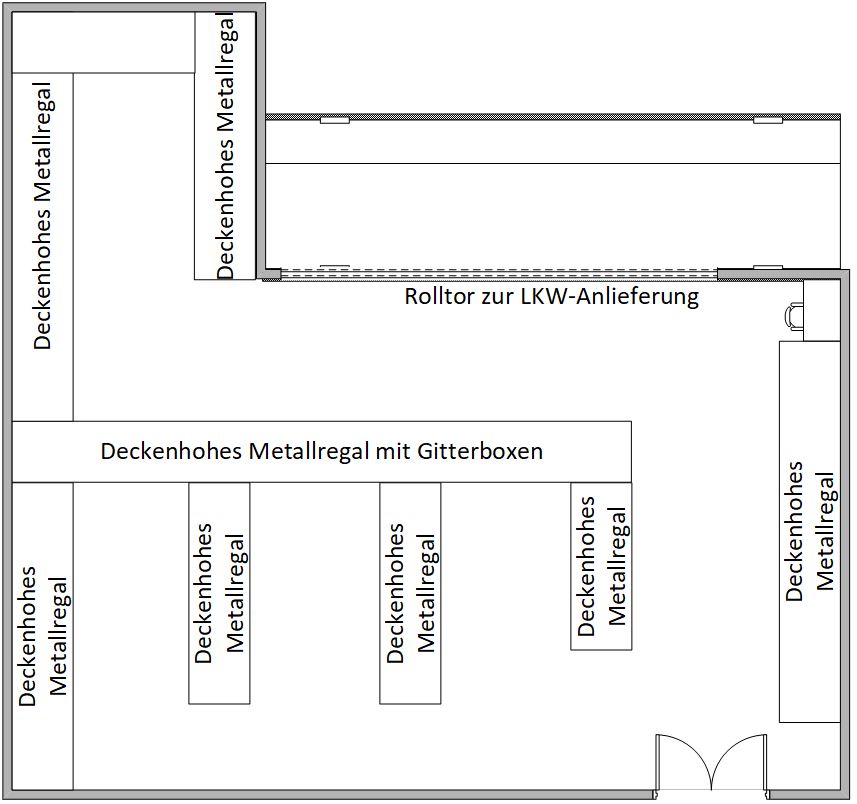 2.3Hinweis zum Operator „beschreiben“:Sachverhalte in eigenen Worten strukturiert und fachsprachlich richtig wiedergeben (Koordinierungsstelle, 2014, S. 40)z. B.:Prüfung, ob auf den WLAN-Accesspoints die aktuelle Firmware aufgespielt ist.Vergabe eines Kennworts zur Managementoberfläche: Es soll mindestens zehn Zeichen lang sein, Groß- und Kleinschreibung, Sonderzeichen und mindesten eine Zahl enthalten. Es soll keine Wörter aus Wörterbüchern enthalten.Vergabe eines Kennworts zur WLAN-Verschlüsselung mit WPA2 oder WPA3: Es soll mindestens zehn Zeichen lang sein, Groß- und Kleinschreibung, Sonderzeichen und mindestens eine Zahl enthalten. Es soll keine Wörter aus Wörterbüchern enthalten.Abschaltung des WLANs außerhalb der Arbeitszeiten.Konfiguration der Controllerfunktionalität.2.4Hinweis zum Operator „begründen“:	für einen gegebenen Sachverhalt einen folgerichtigen Zusammenhang zwischen Ursache(n) und Wirkung(en) herstellen (Koordinierungsstelle, 2014, S. 40)Sowohl das Notebook, als auch der Server haben dieselbe Netzwerkadresse 192.168.100.0. Daher ist ein Zugriff auf den Server möglich.Hinweis zum Operator „entwerfen“:zu einem Sachverhalt oder einer Problemstellung ein konkretes Lösungsmodell, eine Gegenposition oder einen Regelungsentwurf entfalten (Koordinierungsstelle, 2014, S. 42)Das Standardgateway muss die IP-Adresse des Routers aufweisen: 192.168.100.254.3. Aufgabe (10 Punkte)Sämtliche Geräte wie PCs und Handhelds werden über ein Management-Tool verwaltet. An dieses Tool übertragen alle Geräte ihre aktuellen Betriebssystemparameter, wie Geräte-ID, Betriebssystemname, Version, letztes Update, freier Permanentspeicher, Größe des RAM und Datum des letzten Logins.Das Management-Tool besitzt eine Datenbankschnittstelle, über die SQL-Statements abgesetzt werden können (Anlage 8). Die IT-Abteilung möchte eine aktuelle Übersicht der Betriebszustände der Geräte. Erstellen Sie für die IT-Abteilung folgende Abfragen per SQL:Anzahl aller GeräteAnzahl der Geräte gruppiert nach Betriebssystemalle Geräte deren Update älter als 30 Tage istwelche User (Namen der User) haben welche Geräte benutztLösungshinweisDiese Aufgabe bezieht sich insbesondere auf Kompetenzen des fünften Lernfelds.Hinweis zum Operator „erstellen“:zu einem Sachverhalt oder einer Problemstellung ein konkretes Lösungsmodell, eine Gegenposition oder einen Regelungsentwurf entfalten (Koordinierungsstelle, 2014, S. 42)SELECT count(devID) FROM device;SELECT osname, count(devID) FROM device GROUP BY osname;SELECT devID FROM device WHERE datediff(now(), lastupdate) > 30;SELECT DISTINCT username, device_devID FROM deviceuser JOIN deviceschedule ON uid = deviceuser_uid;

Alternativ:
SELECT DISTINCT username, device_devID FROM deviceuser, deviceschedule WHERE uid = deviceuser_uid;DatenkranzAnlage 1Anlage 2Anlage 3Anlage 4Anlage 5Anlage 6Anlage 7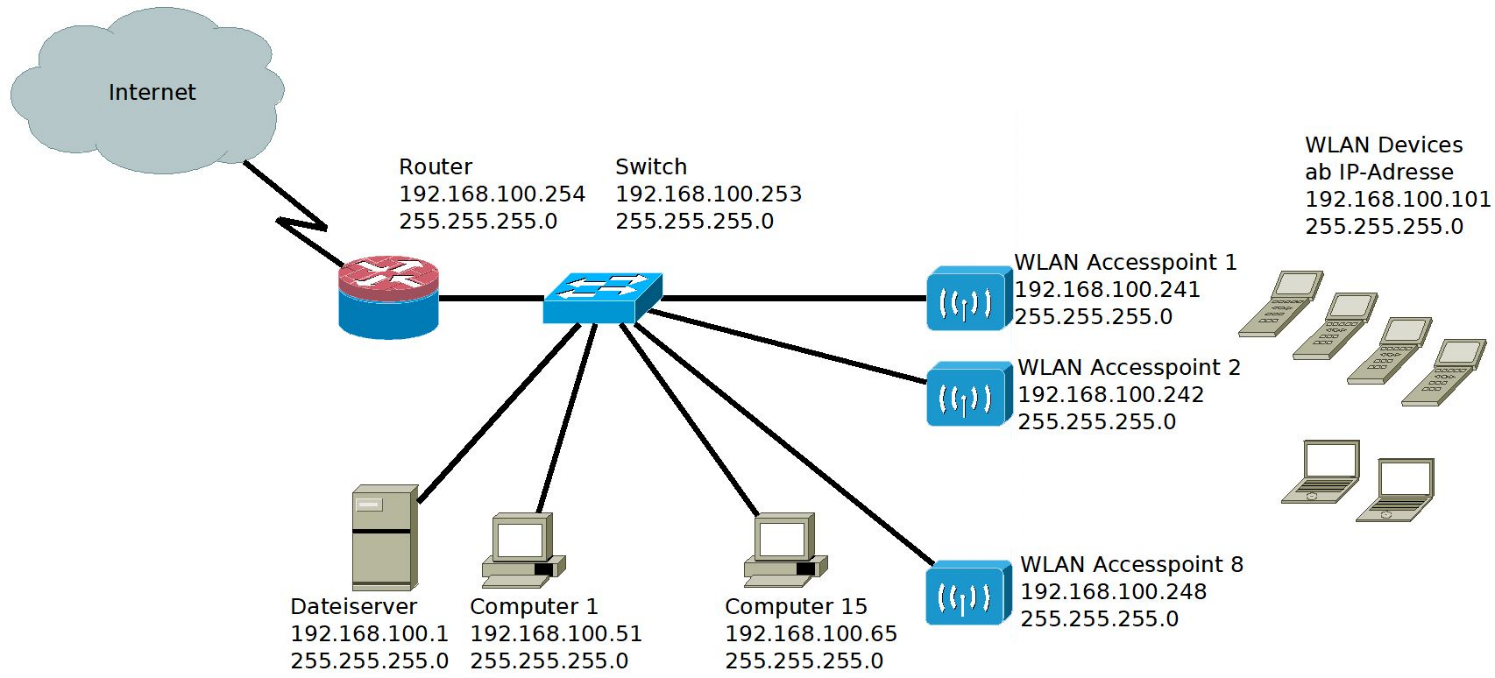 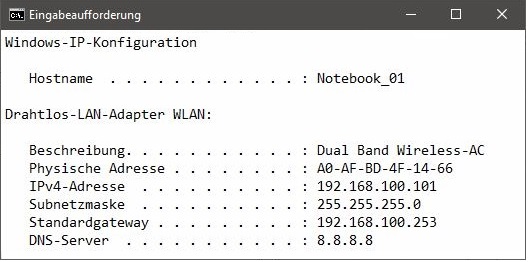 Anlage 8Relationenmodell der Datenbank mit Anbindung: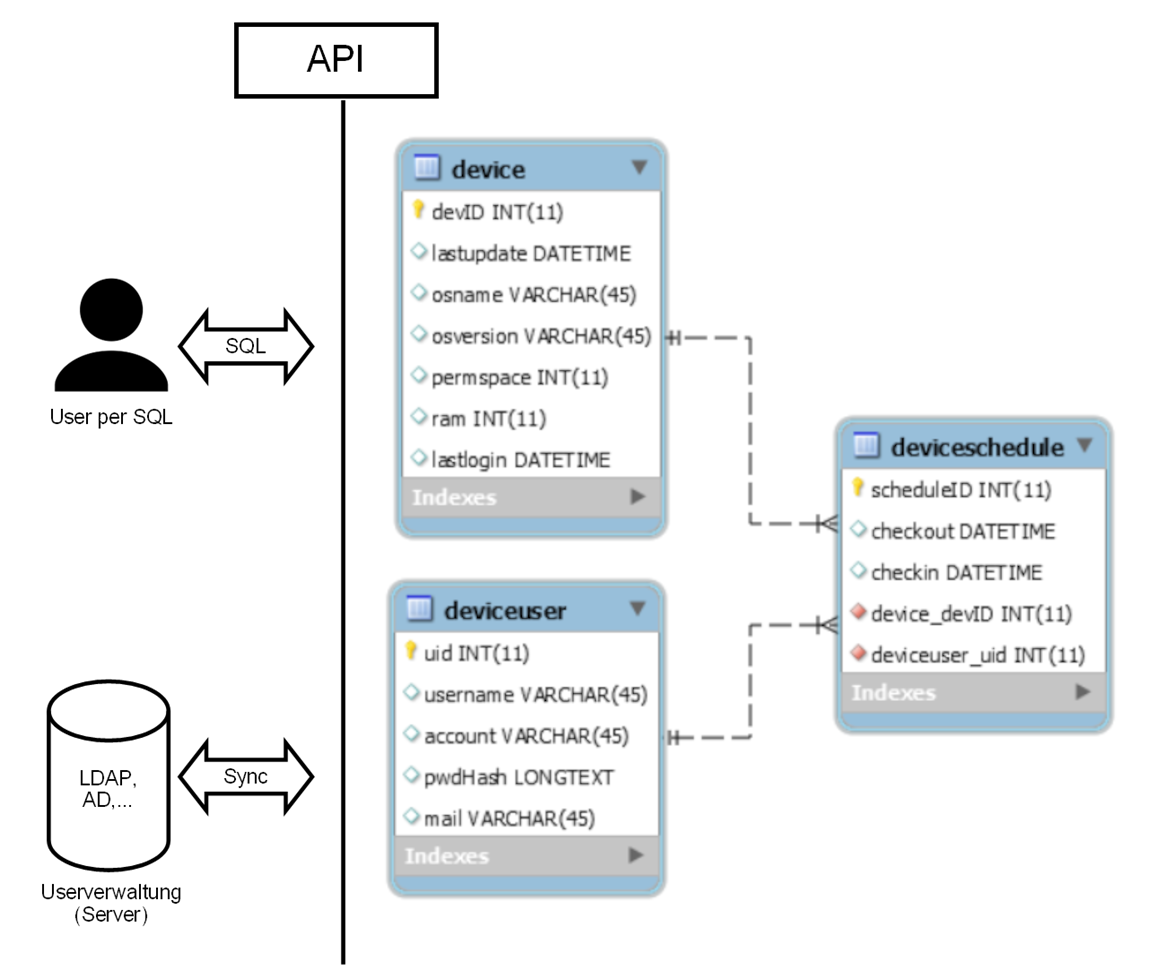 Literaturverzeichnis: Koordinierungsstelle für Abschlussprüfungen von Berufsschule und Wirtschaft (2014): Leitfaden zur Erstellung von Aufgaben- und Lösungsvorschlägen für die gemeinsame Abschlussprüfung, Berufsfeld Wirtschaft und Verwaltung.LernerfolgskontrolleLernerfolgskontrolleLernerfolgskontrolleLernerfolgskontrolleLernerfolgskontrolleDatum:Name, Vorname:Name, Vorname:Name, Vorname:Klasse:Zeit:90 MinutenHilfsmittel:Nicht programmierbarer TaschenrechnerPC mit Tabellenkalkulations-programmPunktzahlPunktzahlNote:Zeit:90 MinutenHilfsmittel:Nicht programmierbarer TaschenrechnerPC mit Tabellenkalkulations-programmmaximal:55erreicht:Note:fünf Kriterien, z. B.AP BGNAP ABGNACAP 5678nAP 9874 LITEAP 9874 PROAP 7522 ACPoE (Power over Ethernet)xxxEchtzeit: IEEE 802.11acxxxxhohe Datentransferrate im WLAN400
Mbps867
Mbps300
Mbps867
Mbps1 733
Mbps1 267
Mbpshohe Datentransferrate im LAN (2 RJ45 Ports)xAbsicherung durch WPA2xxxxxControllerfähigkeitxxxxIPv4- und IPv6-Managebarkeitxxxxstromsparend5,85 W16,5 W28,8 W12 W24 W13,44 Wexterne AntennenxxxxPreis350,00 €115,00 €27,00 €80,00 €125,00 €650,00 €AP BGNAP ABGNACAP 5678nAP 9874 LITEAP 9874 PROAP 7522 ACEinsatzgebietIndoor / Outdoor
IP66 wasserfestIndoorIndoorIndoorIndoor / Outdoor
IP66 wasserfestIndoorNetwork Interface100 RJ45
Ethernet Port10/100/1000
RJ45-Ethernet Ports10/100 
RJ45-Ethernet Port10/100/1000 
RJ45-Ethernet Port2 x 10/100/1000 
RJ45-Ethernet Ports10/100/1000 
RJ45-Ethernet Port802.11 b802.11 g802.11 n (2,4 GHz)802.11 a802.11 b802.11 g802.11 n802.11 ac802.11 b802.11 g802.11 n (2,4 GHz)802.11 n802.11 ac802.11 a802.11 b802.11 g802.11 n802.11 ac802.11 a802.11 b802.11 g802.11 n802.11 acWireless Security64-bit WEP128-bit WEP152-bit WEPWPAWPA-PSKWPA2WPA2-PSKWPA3WPS64-bit WEP128-bit WEP152-bit WEPWPAWPA-PSKWPA2WPA2-PSK64-bit WEP128-bit WEPWPAWPA-PSKWPA2-PSK64-bit WEP128-bit WEP152-bit WEPWPAWPA-PSKWPA2WPA2-PSK64-bit WEP128-bit WEP152-bit WEPWPAWPA-PSKWPA2WPA2-PSKWPSDatenraten400 Mbps 
(2,4 GHz)IEEE 802.11
ac: 867 Mbps
n: 600 Mbps
a: 54 Mbps
g: 54 Mbps
b: 11 Mbps300 Mbps 
(2,4 GHz)IEEE 802.11
ac: 867 Mbps
n: 300 MbpsIEEE 802.11
ac: 1733 Mbps
n:600 Mbps
a: 54 Mbps
g: 54 Mbps
b:11 MbpsIEEE 802.11 ac: bis zu 1,267 GBit/sSSIDs1 SSID16 SSID je Band1 SSID8 SSID8 SSID je Band8 SSID je BandNetzwerk-
protokolleIPv4802.1Q802.1xIPv4802.1xIPv4IPv6IPv4IPv6802.1Q802.1xIPv4IPv6802.1Q802.1xIPv4IPv6802.1Q802.1x802.11r Fast RoamingKonfiguration und Managementmitgelieferte Controller-softwarehttp; SNMP,
eingebaute Controller-softwarehttp; SNMPmitgelieferte 
Controller-softwaremitgelieferte 
Controller-softwarehttp; SNMP
eingebaute Controller-softwareAnzahl der aktiven parallelen WLAN-Verbindungenbis zu 40 Clientsbis zu 200 Clientsbis zu 20 Clientsbis zu 250 Clientsbis zu 150 Clientsbis zu 500 ClientsPoE Mode-802.3at PoE+802.3af--802.3at PoE+802.3afLeistung im Betrieb5,85 W16,5 WBetriebs-spannung85 - 264 V AC48 V24 V48 V48 VBetriebsstrom0,6 A500 mA0,5 A280 mAAntennen2 aufschraub-bare Antennen im LieferumfangDual-Band 4x4:4 MIMO Technologie integriert2 austausch-bare Antennenintegriertintegriertoptionale Befestigung von Zubehör-antennen für 
2,4-GHz- und/oder 5-GHz-Betrieb.abnehmbare/
austauschbare
Antennen2x2 MIMOTemperatur-bereich in Betrieb- 40 bis 85 °C- 30 bis 60 °C0 bis 40 °C-10 bis 50 °C-10 bis 70 °C0 bis 50 °CLuftfeuchtigkeit beim Betrieb5 - 95 % nicht-kondensierendbis zu 95 % nicht-kondensierend10 - 90 % nicht-kondensierendbis 85 % nicht-kondensierend5 - 95 % nicht-kondensierend5 - 85 % nicht-kondensierendZertifizierungRoHSFCC, CE, RCM, ICCE, FCC, RoHSCE, FCC, ICCE, FCC, ICRoHSSonstigesHutschienen-montageLieferumfang: MontagekitLieferumfang: NetzteilLieferumfang: Netzteil,
MontagekitLieferumfang: MontagekitMade in Germany 
Lieferumfang: MontagekitPreis zzgl. USt350,00 €115,00 €27,00 €80,00 €125,00 €650,00 €